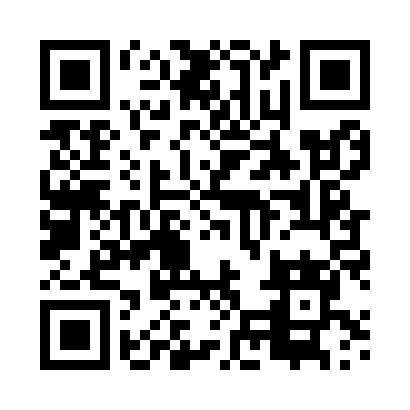 Prayer times for Jezowe, PolandWed 1 May 2024 - Fri 31 May 2024High Latitude Method: Angle Based RulePrayer Calculation Method: Muslim World LeagueAsar Calculation Method: HanafiPrayer times provided by https://www.salahtimes.comDateDayFajrSunriseDhuhrAsrMaghribIsha1Wed2:445:0612:295:347:5210:042Thu2:415:0412:285:357:5310:073Fri2:385:0312:285:367:5510:104Sat2:345:0112:285:377:5610:125Sun2:314:5912:285:387:5810:156Mon2:284:5712:285:398:0010:187Tue2:244:5612:285:408:0110:218Wed2:214:5412:285:418:0310:249Thu2:174:5312:285:428:0410:2710Fri2:144:5112:285:438:0610:3011Sat2:134:4912:285:448:0710:3312Sun2:124:4812:285:458:0910:3613Mon2:124:4612:285:458:1010:3614Tue2:114:4512:285:468:1110:3715Wed2:104:4412:285:478:1310:3816Thu2:104:4212:285:488:1410:3817Fri2:094:4112:285:498:1610:3918Sat2:094:4012:285:508:1710:3919Sun2:084:3812:285:508:1810:4020Mon2:084:3712:285:518:2010:4121Tue2:074:3612:285:528:2110:4122Wed2:074:3512:285:538:2210:4223Thu2:074:3412:285:548:2410:4224Fri2:064:3212:285:548:2510:4325Sat2:064:3112:285:558:2610:4426Sun2:054:3012:295:568:2710:4427Mon2:054:2912:295:568:2910:4528Tue2:054:2912:295:578:3010:4529Wed2:054:2812:295:588:3110:4630Thu2:044:2712:295:588:3210:4631Fri2:044:2612:295:598:3310:47